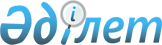 О признании утратившими силу некоторых постановлении акимата Мугалжарского районаПостановление акимата Мугалжарского района Актюбинской области от 28 января 2021 года № 23. Зарегистрировано Департаментом юстиции Актюбинской области 29 января 2021 года № 8031
      В соответствии со статьями 31, 37 Закона Республики Казахстан от 23 января 2001 года "О местном государственном управлении и самоуправлении в Республике Казахстан" и статьей 27 Закона Республики Казахстан от 6 апреля 2016 года "О правовых актах", акимат Мугалжарского района ПОСТАНОВЛЯЕТ:
      1. Признать утратившими силу следующие постановления акимата Мугалжарского района:
      1) постановление акимата Мугалжарского района от 31 мая 2019 года № 191 "Об утверждении государственного образовательного заказа на дошкольное воспитание и обучение, размера родительской платы по Мугалжарскому району" (зарегистрированное в Реестре государственной регистрации нормативных правовых актов за № 6238, опубликованное 17 июня 2019 года в Эталонном контрольном банке нормативных правовых актов Республики Казахстан в электронном виде);
      2) постановление акимата Мугалжарского района от 21 мая 2020 года № 113 "О внесении изменения в постановление акимата Мугалжарского района от 31 мая 2019 года № 191 "Об утверждении государственного образовательного заказа на дошкольное воспитание и обучение, размера родительской платы по Мугалжарскому району" (зарегистрированное в Реестре государственной регистрации нормативных правовых актов за № 7124, опубликованное 22 мая 2020 года в Эталонном контрольном банке нормативных правовых актов Республики Казахстан в электронном виде).
      2. Государственному учреждению "Аппарат акима Мугалжарского района" в установленном законодательством порядке обеспечить:
      1) государственную регистрацию настоящего постановления в Департаменте юстиции Актюбинской области;
      2) размещение настоящего постановления на интернет ресурсе акимата Мугалжарского района после его официального опубликования.
      3. Контроль за исполнением настоящего постановления возложить на курирующего заместителя акима района.
      4. Настоящее постановление вводится в действие по истечении десяти календарных дней после дня его первого официального опубликования.
					© 2012. РГП на ПХВ «Институт законодательства и правовой информации Республики Казахстан» Министерства юстиции Республики Казахстан
				
      Аким Мугалжарского района 

А. Шериязданов
